          《在线课堂》学习单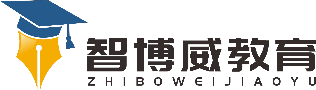 班级：                姓名：                 单元英语5年级上册Unit2课题U2 Months story温故知新根据实际情况回答以下问题。 1.- What day is it today?   - It’s             . - What’s the weather like today?   -It’s             . 3.- What’s your favorite season?   - It’s             . 自主攀登读U2故事3次，并根据课文内容填空。1.-When can we go ___________? -We can go in _____________.2.- _________ is winter holiday?  - It’s in ___________ or ________.3. -Is May ________ winter holiday? -No. May is ________ winter holiday.稳中有升根据课文进行复述。In the park, Gogo wants to _________________( go ice- skating/ go ice-skate ).  But Gogo, Jenny and Tony can’t go___________( swimming/ ice-skating )now. Because it’s ___ ______( May/March). It’s__________( summer/spring ). When can they go ice-skating? They can go____ ( in /on ) winter holiday. Winter holiday is in January _____( and /or ) February. May is ______ ( after / before  ) winter holiday. At last, Gogo wants to go to the ___________(  park / beach ).说句心里话